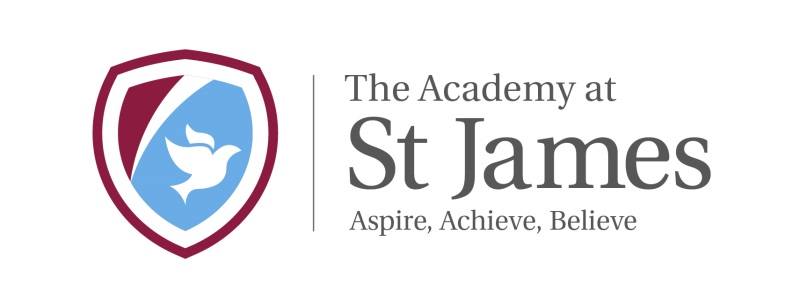 		                The Academy at St James   	Chelwood Drive       	Bradford  	BD15 7YD  	Telephone: 01274 777095	Head of School: Mr Chris TolsonDear Parents/Carers, On Monday 4th January 2021, we will be kick starting our spring term unit of, After the Heartbreak. We will be having an ‘Immigration Hook Day’ in which children are required to come to school dressed as a refugee. Any accessories may be used to create the costume however we suggest children bring a box/suitcase to keep the documents they create on the day safe. Throughout the morning, children will experience what it is like to be a refugee and immigrate to another country. They will have their photos taken, create their own ID badges/passports and have their fingerprints taken to be processed. In the afternoon, the children will complete a survey of the different communities we have in and around school to understand how everyone comes from somewhere. If your child would like to bring any photos of family members that have come from another country, please send them in an envelope so they do not get lost. If you have any questions you would like to ask about this event, please do not hesitate to ask a member of the Year 5 team. Many thanks, Miss Rosenberg and Mr WallisYear 5 Teachers  